  THE BLUEDUCT® SPECIFICATION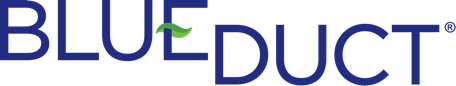 PRODUCTS – UNDERGROUND DUCTWORKACCEPTABLE MANUFACTURERS:The BlueDuct® by AQC Industries, Roseville, MN 55113, (877-783-1520). www.aqcind.com and e-mail: team@aqcind.comUNDERGROUND DUCT SYSTEMComplete duct system (including: inlet plenums, round duct, run-outs, diffuser boots, etc.) must be from one manufacturer and be of the same material, construction and connection method throughout. Ductwork shall be closed cell plastic material that is recyclable, does not emit volatile organic compounds, and conforms to ASTM-D2412. Ductwork shall be resistant to mildew, mold (UL 181B), and radon gas (BSS 7239-88). Ductwork shall have integral R-10 equivalent thermal insulation value, without the use of external insulation, per NSF's P374 Protocol and verified by a NSF Thermal Testing Report.All joints shall be sealed via gasket or bolts and sealant. Non-flanged joints shall use a clamp and gasket system. Clamps shall be polyethylene with stainless steel plates and stainless-steel screws. Gaskets shall comprise of ¼” thick butyl rubber sealant tape that is water and UV resistant and shall not stain. Gaskets shall comply with ASTM-E84 for flame and smoke spread.Flanged joints and duct branches shall use a co-polymer adhesive caulking sealant that is water and UV resistant. Flanges shall be connected with stainless steel bolts.Duct system shall be installed by an AQC Industries’ trained installer.Fiberglass style (FRP) ductwork or PVC coated galvanized steel ductwork shall NOT be acceptable.Duct system performance shall exceed SMACNA’s Leakage Class 1 requirements at the system design static pressure. Assembled ductwork shall be able to maintain pressure with no leakage.Duct system shall carry a 10 year Limited Warranty. The complete underground duct system shall be tested for leakage after final assembly.Follow SMACNA air duct leakage test standard.Allow 24 hours for The BlueDuct sealant to cure after final assembly before testing the duct system. Additional curing time may be required in high ambient conditions.